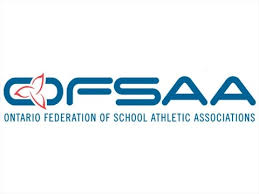 OFSAA AGE CLASSIFICATIONS for the 2021-2022 School YearOFSAA By-Law 5 states: “meet the following age requirements”2001 or Earlier 		Ineligible2002-2005			Senior2006-2007			Junior2007				BantamYears of Eligibility
Coaches and Students are reminded that students are eligible for no more than five consecutive years from the date of entry into Grade 9.  There is no appeal to this rule.